Путевки в данные санатории реализуются по санаторным ценам БЕЗ НАЦЕНКИ.Цены указаны на 1 место в стандартном двухместном номере. В стоимости проживание, питание, лечение. Возможно бронирование других категорий номеров.Если Вас интересуют путевки в другие санатории России, мы с удовольствием готовы Вам помочь. Телефон/факс: (843) 236-51-03, 238-17-60www.kurort-center.ruТАТАРСТАНРЕСПУБЛИКАСЫПРОФСОЮЗЛАРУЧРЕЖДЕНИЕСЕ“Центр реализациипутёвок и курортных услуг”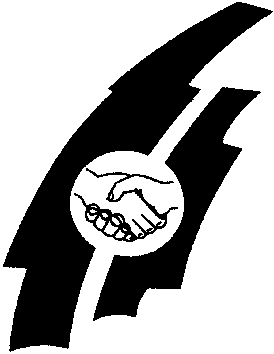 ЧАСТНОЕУЧРЕЖДЕНИЕ ПРОФСОЮЗОВ РЕСПУБЛИКИ ТАТАРСТАН“Центр реализации путёвок и курортных услуг”	Тел. 236-51-03, 238-17-60НаправлениеСанаторийЦена, руб/сутРеспублика Татарстан, пос. ВасильевоСосновый БорОт 1700 Республика Татарстан, ЗеленодольскВолгаОт 1500Республика ТатарстанРомашкиноОт 2233Республика ТатарстанЯнОт 2570Республика Татарстан, Лаишевский р-н,пос.ПетровскийБалкышОт 2381Республика Мари ЭлКленовая ГораОт 1920Республика УдмуртияВарзи-ЯтчиОт 2200Ульяновская обл.Им. ЛенинаОт 2600Республика ЧувашияСолнечный берегОт 2455 (без лечения)Республика ЧувашияЧувашияОт 3000Республика ЧувашияВолжанкаОт 2300Республика БашкортостанАссыОт 2500Республика БашкортостанЯнган-ТауОт 3290